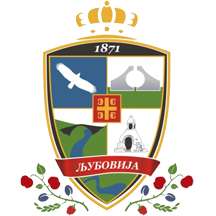 ОПШТИНА ЉУБОВИЈАОПШТИНСКА УПРАВАВојводе Мишића 45, ЉубовијаКОНКУРСНА ДОКУМЕНТАЦИЈАЗА ЈАВНУ НАБАВКУ МАЛЕ ВРЕДНОСТИ РАДОВАКрпљење ударних рупа на путевимаЈАВНА НАБАВКА број: ЈН 29/2018404-31/2018-04ЉУБОВИЈА, мај 2018. годинеРепублика СрбијаОПШТИНА ЉУБОВИЈА-Општинска управа-Комисија за јавну набавкуБрој: 404-31/2018-0422.05.2018. годинеВојводе Мишића 45Љ у б о в и ј аНа основу члана 39. и 61. Закона о јавним набавкама („Службени гласник РС“ бр. 124/12, 14/15, 68/15), члана 6. Правилника о обавезним елементима конкурсне документације у поступцима јавних набавки и начину доказивања испуњености услова („Службени гласник РС“ бр. 86/15), члана 37. Правилника о ближем уређивању поступка јавне набавке за директне буџетске кориснике у општини Љубовија („Службени лист општине Љубовија“, број 1/2016 и 4/2017), Одлуке о покретању поступка јавне набавке број 404-31/2018-04 од 21.05.2018. године и Решења о образовању Комисије за јавну набавку број 404-31/2018-04 од 21.05.2018 године, Комисија за јавну набавку припремила јеКОНКУРСНУ ДОКУМЕНТАЦИЈУза јавну набавку мале вредности радова – „Крпљење ударних рупа на путевима“ редни број ЈН 29/2018Конкурсна документација садржи:Конкурсна документација садржи 42 странеI Општи подаци о набавци    Назив, адреса и интернет страница наручиоца: Општинска управа општине Љубовија, Војводе Мишића 45, 15320 Љубовија, www.ljubovija.rs  Остали подаци о наручиоцу:Шифра делатности број: 8411Матични број: 07170513ПИБ: 101302050 Врста поступка: Предметна јавна набавка се спроводи у поступку јавне набавке мале вредности у складу са Законом и подзаконским актима којима се уређују јавне набавке.Предмет јавне набавке су радови: Крпљење ударних рупа на путевима.Није резервисана јавна набавка.Контакт лице: Слободан Томић, дипл.инж. грађевинарства, тел. 062/8873572, сваког радног дана (понедељак-петак) у периоду од 7 до 15 часова.II Подаци о предмету јавне набавкеПрирода и обим радова и основна обележја радова, место извршења радова, ознака из класификације делатности, односно назив и ознака из општег речника набавке: „Крпљење ударних рупа на путевима“Назив и ознака из општег речника набавке:45233200-1 Различити радови на површинском слојуПроцењена вредност јавне набавке: 980.000,00 динара без ПДВ-аОпис партије уколико је јавна набавка обликована по партијама, назив и ознака из oпштег речника набавке:jавна набавка није обликована по партијама. III Врста, техничке карактеристике, квалитет, количина и опис радова, рок извршења и место извршења и сл.  Врста, техничке карактеристике, количина и опис радова - Техничке карактеристике, квалитет, количина и опис радова дати су у Предмеру и предрачуну радова,  као и у Обрасцу структуре цене са упутством како да се попуни, који садржи спецификацију радова, јединицу мере, уградњу материјала и сл. као и  количину радова коју је потребно извршити.Предметна набавка према техничкој  спецификацији обухвата: машинско скидање са глодалицом постојећег асфалта дебљине до 5 цм са утоваром у камионе и транспортом на депонију удаљену до 10 км, набавка, транспорт и ручна уградња асфалтне масе АБ 11 од кречњачког агрегата  д = 7цм у ударне рупе са препрскавањем битуменском емулзијом.Tоком извођења радова водиће се грађевинска књига и грађевински дневник потписан и оверен од стране Надзорног органа;Количине су дате на основу стварног стања на терену а стварна количина биће утврђена након обрачуна из грађевинског дневника и грађевинске књиге.Преглед улица и путева на којима ће се вршити радови на крпљењу ударних рупа:ГРАД ЉУБОВИЈА2. ОПШТИНСКИ ПУТЕВИ НА ТЕРИТОРИЈИ ОПШТИНЕ ЉУБОВИЈАРок за извођење радоваРок за извођење радова који су предмет јавне набавке не може бити дужи од 10 (десет) календарских дана од увођења у посао понуђача - извођача радова. Надзор је дужан да Извођача уведе у посао 5 дана од потписивања Уговора уколико другачије није договорено.IV УСЛОВИ ЗА УЧЕШЋЕ У ПОСТУПКУ ЈАВНЕ НАБАВКЕ ИЗ ЧЛ.  75. И 76. ЗАКОНА О ЈАВНИМ НАБАВКАМА И УПУТСТВО КАКО СЕ ДОКАЗУЈЕ ИСПУЊЕНОСТ ТИХ УСЛОВА1.1.ОБАВЕЗНИ УСЛОВИ Право на учешће у поступку јавне набавке има понуђач који испуњава ОБАВЕЗНЕ УСЛОВЕ за учешће у поступку јавне набавке, који су прописани чланом 75. Закона о јавним набавкама (у даљем тексту: Закон).Обавезни услови су:да је понуђач регистрован код надлежног органа, односно уписан у одговарајући регистар (члан 75. став 1. тачка 1) Закона;да понуђач  и његов законски заступник није осуђиван за неко од кривичних дела као члан организоване криминалне групе, да није осуђиван за кривична дела против привреде, кривична дела против животне средине, кривично дело примања или давања мита, кривично дело преваре (члан 75. став 1. тачка 2) Закона;3) да је понуђач измирио доспеле порезе, доприносе и друге јавне дажбине у складу са прописима Републике Србије или стране државе када има седиште на њеној територији. (члан 75. ст. 1. тачка 4) Закона);4) за ову јавну набавку дозвола надлежног органа за обављање делатности која је предмет јавне набавке није предвиђена посебним прописом. 5) понуђач је дужан  да при састављању понуде изричито наведе да је поштовао обавезе које произлазе из важећих прописа о заштити на раду, запошљавању и условима рада, заштити животне средине, као и да нема забрану обављања делатности која је на снази у време подношења понуде (члан 75. став 2. Закона).1.2. ДОДАТНИ УСЛОВИПонуђач који учествује у поступку предметне јавне набавке, мора испунити додатне услове за учешће у поступку јавне набавке, одређене у члану 76. став 2. Закона, и то: да располаже потребним финансијским, пословним, техничким и кадровским капацитетом. Пословни капацитет:Технички капацитет Кадровски капацитет:Обилазак  локације за  извођење радова и увид у пројектну  документацију1.3.ОБАВЕЗНИ УСЛОВИ ЗА ПОДИЗВОЂАЧАУколико понуђач подноси понуду са подизвођачем, у складу са чланом 80. Закона, подизвођач мора да испуњава обавезне услове из члана 75. став 1. тач. 1) до 4) Закона и услов из члана 75. став 1. тачка 5) Закона, за део набавке који ће понуђач извршити преко подизвођача.1.4.ОБАВЕЗНИ И ДОДАТНИ УСЛОВИ  ЗА ГРУПУ ПОНУЂАЧАУколико понуду подноси група понуђача, сваки понуђач из групе понуђача, мора да испуни обавезне услове из члана 75. став 1. тач. 1) до 4) Закона, а додатне услове испуњавају заједно. Услов из члана 75. став 1. тач. 5) Закона, дужан је да испуни понуђач из групе понуђача којем је поверено извршење дела набавке за који је неопходна испуњеност тог услова.УПУТСТВО КАКО СЕ ДОКАЗУЈЕ ИСПУЊЕНОСТ УСЛОВАИспуњеност обавезних услова за учешће у поступку предметне јавне набавке, понуђач доказује достављањем следећих доказа:Испуњеност обавезних услова из члана 75. став 1. tач. од 1) – 4). ЗЈН-а понуђач,  доказује писаном изјавом датом под пуном материјалном и кривичном одговорношћу. Образац изјаве је саставни елемент конкурсне документације (Поглавље XI Конкурсне документације). Уколико понуђач подноси понуду са подизвођачем, Образац изјаве подизвођача о испуњавању услова (Поглавље XII Конкурсне документације), који је саставни део конкурсне документације,  који мора бити потписан од стране овоашћеног лица подизвођача и оверен печатом, Уколико понуду подноси група понуђача, Образац изјаве, који је саставни део Конкурсне документације ( Поглавље XI Конкурсне документације), мора бити потписан од стране овлашћеног лица сваког понуђача из групе понуђача и оверен печатом. Испуњеност услова из чл. 75. став  2. Закона, понуђач доказује достављањем потписане и оверене Изјаве о поштовању обавеза које произлазе из важећих прописа о заштити на раду, запошљавању и условима рада, заштити животне средине и непостојању забране обављања делатности која је на снази у време подношења понуде, на прописаном Oбрасцу  изјаве који је саставни део Конкурсне документације ( Поглавље XIII Конкурсне документације). Уколико понуду подноси група понуђача, Образац изјаве мора бити потписан од стране овлашћеног лица сваког понуђача из групе понуђача и оверена печатом.Испуњеност додатних услова за учешће у поступку предметне јавне набавке,  понуђач доказује достављањем следећих доказа:за пословни капацитет:за технички капацитет:за кадровски капацитет:	О извршеном обиласку локација за извођење радова и извршеног увида у пројектну документацију, понуђач даје изјаву на Обрасцу изјаве о обиласку локације за извођење радова, који је саставни део Конкурсне документације (Поглавље XV Конкурсне документације).Образац изјаве мора бити потписан од овлашћеног представника понуђача, односно овлашћеног представника групе понуђача ако понуду подноси група понуђача.Наручилац  може, пре доношења одлуке о додели уговора, да захтева од  понуђача чија је понуда оцењена као најповољнија да докаже испуњеност тражених услова, на начин како је то наведено у овој конкурсној документацији. Наручилац доказе може да затражи и од других  понуђача. ( члан 79. став 2. ЗЈН)На захтев Наручиоца, понуђач доставља следеће доказе:Услов из чл. 75. сав. 1. така. 1) Закона Услов из чл. 75. сав 1. тачка  2) Закона: 3) Услов. из члан 75. став 1. тачка  4) Закона.Понуђачи који су регистровани у регистру који води Агенција за привредне регистре не морају да доставе доказ из чл.75. ст.1. тач.1) – Извод из регистра Агенције за привредне регистре, који је јавно доступан на интернет страници Агенције за привредне регистре.Уколико су понуђачи регистровани у Регистру понуђача, који води Агенција за привредне регистре, не морају да достављају доказе о испуњености услова из чл.75.став 1.тач.1) до 4) ЗЈН., већ су у обавези, да јасно нагласе да су уписани у Регистар понуђача. 	Наведени докази о испуњености услова, након захтева Наручиоца,  достављају се у виду неоверених копија, а наручилац може пре доношења одлуке о додели уговора да тражи од понуђача, чија је понуда на основу извештаја за јавну набавку оцењена као најповољнија, да достави на увид оригинал или оверену копију свих или појединих доказа у примереном року који му одреди  Наручилац, који не може бити краћи од пет дана,.	Ако понуђач у остављеном, примереном року, не достави на увид оригинал или оверену копију тражених доказа, наручилац ће његову понуду одбити као неприхватљиву.Наручилац неће одбити понуду као неприхватљиву, уколико понуда не садржи доказ одређен конкурсном документацијом, ако понуђач у понуди наведе  интернет страницу на којој су подаци који су тражени у оквиру услова јавно доступни. Уколико је доказ о испуњености  услова електронски документ, понуђач доставља копију електронског документа у писаном облику, у складу са законом којим се уређује електронски документ. Ако се у држави у којој понуђач има седиште не издају тражени докази, понуђач може, уместо доказа, приложити своју писану изјаву, дату под кривичном и материјалном одговорношћу оверену пред судским или управним органом, јавним бележником или другим надлежним органом те државе.Ако понуђач има седиште у другој држави, наручилац може да провери да ли су документи којима понуђач доказује испуњеност тражених услова издати од стране надлежних органа те државе.Понуђач је дужан да без одглагања писмено обавести наручиоца о било којој промени у вези са испуњеношћу услова из поступка јавне набавке, која наступи до доношења одлуке, односно закључења уговора, односно током важења уговора о јавној набавци и да је документује на прописан начин.    V УПУТСТВО ПОНУЂАЧИМА КАКО ДА САЧИНЕ ПОНУДУ    ПОДАЦИ О ЈЕЗИКУ НА КОЈЕМ ПОНУДА МОРА ДА БУДЕ САСТАВЉЕНАПонуда мора бити састављена на српском језику.НАЧИН НА КОЈИ ПОНУДА МОРА ДА БУДЕ ПОДНЕТА И САЧИЊЕНАПонуђач понуду подноси непосредно или путем поште у затвореној коверти или кутији, затворену на начин  да се приликом отварања понуда може са сигурношћу утврдити да се први пут отвара.	Понуђач може да поднесе само једну понуду.	Понуђач који је самостално поднео понуду не може истовремено да учествује у заједничкој понуди или као подизвођач, нити исто лице може учествовати у више заједничких понуда. Све понуде које су поднете супротно овој забрани,  Наручилац ће да одбије.У Обрасцу понуде у Конкурсној документацији, понуђач наводи на који начин подноси понуду, односно да ли подноси понуду самостално, или као заједничку понуду или подноси понуду са подизвођачем.	На полеђини коверте или на кутији навести назив и адресу понуђача.У случају да понуду подноси група понуђача (заједничка понуда) , на коверти је потребно назначити да се се ради о групи понуђача и навести називе и адресу свих понуђача из групе понуђача. 	Понуду доставити на адресу: Општина Љубовија, Војводе Мишића 45, 15320 Љубовија, са назнаком „Понуда за јавну набавку радова „Крпљење ударних рупа на путевима“ ЈН бр. 29/2018 - НЕ ОТВАРАТИ“. Понуда се сматра благовременом, ако је примљена од стране наручиоца до 01.06.2018. године, до 12,00 часова.Наручилац ће по пријему понуде, на коверти, односно кутији, у којој се понуда налази, уписати време пријема и евидентирати број и датум понуде према редоследу приспећа. Уколико је понуда достављена непосредно, наручилац ће понуђачу предати потврду пријема понуде. У потврди пријема понуде наручилац ће навести датум и сат пријема понуде.	Понуда коју наручилац није примио у року одређеном за подношење понуда, односно која је примљена по истеку дана и сата до којег се могу поднети понуде, сматраће се неблаговременом.	Понуда, поред докумената којима се доказује испуњеност обавезних и додатних услова, на начин како је то прописано овом конкурсном документацијом, мора да садржи:образац понуде,Образац визјаве о испуњености услова из члана 75. став 1) – 4) ЗЈН модел уговора,образац структуре цене,образац трошкова припреме понуде,образац изјаве о независној понуди,образац изјаве о поштовању обавеза из члана 75. став 2. Закона,образац изјаве о обиласку локације за извођење радова и извршеном увиду у пројектну документацију,Образац референтне листеОбразац потврде о закљученим уговоримадруге обрасце и изјаве из Конкурсне документације, ако су тражени у конкурсној документацији и ако је њихово достављање одређено као обавеза.Понуђач је дужан да, на начин дефинисан конкурсном документацијом, попуни, овери печатом и потпише све обрасце из конкурсне документације. Обрасци се не могу попуњавати и потписивати графитном оловком.Обрасце понуђач мора попунити читко, односно дужан је уписати податке у, за њих предвиђена празна поља или заокружити већ дате елементе у обрасцима, тако да обрасци буду у потпуности попуњени, а садржај јасан и недвосмилен. Понуда се даје у оригиналу, на обрасцима преузете конкурсне документације са свим страницама преузете конкурсне документације, са свим наведеним траженим подацима.Понуђач је дужан да доказе о испуњености услова и понуду преда у форми која онемогућава убацивање или уклањање појединих докумената након отварања понуде (повезана јемствеником или на други начин). Уколико понуђачи подносе заједничку понуду, група понуђача може да се определи да обрасце дате у конкурсној документацији потписују и печатом оверавају сви понуђачи из групе понуђача или група понуђача може да одреди једног понуђача из групе који ће потписивати и печатом оверавати обрасце дате у конкурсној документацији, изузев образаца који подразумевају давање изјава под матерјалном и кривичном одговорношћу (нпр. Изјава о независној понуди, Изјава о поштовању обавеза из члана 75. став 2. Закона, као и други обрасци изјава који се дају под пуном материјалном и кривичном дговорношћу наведени у Конкурсној документацији), који морају бити потписани и оверени печатом од стране свагог понуђача из групе понуђача. У случају да се понуђачи определе да један понуђач из групе потписује и печатом оверава обрасце дате у конкурсној документацији (изузев образаца који подразумевају давање изјава под материјалном и кривичном одговорношћу), то треба да дефинишу споразумом којим се понуђачи из групе међусобно и према наручиоцу обавезују на извршење јавне набавке, а који је  саставни део заједничке понуде сагласно чл. 81. Закона.ПАРТИЈЕПредмет ове јавне набавке није обликован по партијама. ПОНУДА СА ВАРИЈАНТАМАПодношење понуде са варијантама није дозвољено.НАЧИН ИЗМЕНЕ, ДОПУНЕ И ОПОЗИВА ПОНУДЕУ року за подношење понуде понуђач може да измени, допуни или опозове своју понуду на начин који је одређен за подношење понуде.Понуђач је дужан да јасно назначи који део понуде мења односно која документа накнадно доставља. Измену, допуну или опозив понуде треба доставити на адресу: Општина Љубовија, Војводе Мишића 45, 15320 Љубовија,  са назнаком:„Измена понуде за јавну набавку радова „Крпљење ударних рупа на путевима“ – ЈН бр. 29 /2018 - НЕ ОТВАРАТИ” или„Допуна понуде за јавну набавку радова „Крпљење ударних рупа на путевима“ – ЈН бр. 29/2018 - НЕ ОТВАРАТИ” или„Опозив понуде за јавну набавку радова „Крпљење ударних рупа на путевима“ – НЕ ОТВАРАТИ” - ЈН бр. 29/2018 - НЕ ОТВАРАТИ””   или„Измена и допуна понуде за јавну набавку радова „Крпљење ударних рупа на путевима“ – ЈН бр. 29/2018 - НЕ ОТВАРАТИ”На полеђини коверте или на кутији навести назив и адресу понуђача. У случају да понуду подноси група понуђача, на коверти је потребно назначити да се ради о групи понуђача и навести називе и адресу свих учесника у заједничкој понуди.По истеку рока за подношење понуда понуђач не може да повуче нити да мења своју понуду.  УЧЕСТВОВАЊЕ У ЗАЈЕДНИЧКОЈ ПОНУДИ ИЛИ КАО ПОДИЗВОЂАЧ Понуђач може да поднесе само једну понуду. 	Понуђач понуду може да поднесе самостално или  са подизвођачем.Понуду може поднети група понуђача (заједничка понуда). Понуђач који је самостално поднео понуду не може истовремено да учествује у заједничкој понуди или као подизвођач, нити исто лице може учествовати у више заједничких понуда.Понуду може поднети задруга, самостално, у своје име, а за рачун задругара или заједничку понуду у име задругара. Ако задруга подноси понуду у своје име, за обавезе из поступка јавне набавке и уговора о јавној набавци одговара задруга и задругари, у складу са законом. Ако задруга  подноси заједничку понуду у име задругара , за обавезе из поступка јавне набавке и уговор о јавној набавци неограничено солидарно одговарају задругари.У Обрасцу понуде, понуђач наводи на који начин подноси понуду, односно да ли подноси понуду самостално или као заједничку понуду или подноси понуду са подизвођачем.ПОНУДА СА ПОДИЗВОЂАЧЕМУколико понуђач подноси понуду са подизвођачем дужан је да у Обрасцу понуде у Конкурсној документацији наведе да понуду подноси са подизвођачем, да наведе проценат укупне вредности набавке који ће поверити подизвођачу,  а који не може бити већи од 50%, као и део предмета набавке који ће извршити преко подизвођача. Понуђач у Обрасцу понуде наводи назив и седиште подизвођача, уколико ће делимично извршење набавке поверити подизвођачу. 	Уколико уговор о јавној набавци буде закључен између наручиоца и понуђача који подноси понуду са подизвођачем, тај подизвођач ће бити наведен и у уговору о јавној набавци. Понуђач је дужан да за подизвођаче достави доказе о испуњености услова који су наведени у  поглављу V. УСЛОВИ ЗА УЧЕШЋЕ У ПОСТУПКУ ЈАВНЕ НАБАВКЕ ИЗ ЧЛ.  75. И 76. ЗАКОНА О ЈАВНИМ НАБАВКАМА И УПУТСТВО КАКО СЕ ДОКАЗУЈЕ ИСПУЊЕНОСТ ТИХ УСЛОВА Конкурсне документације, на начин како је то наведено у делу тог поглавља који се односи на доказивање испуњености обавезних услова уколико понуђач понуду подноси са подизвођачем.Понуђач у потпуности одговара наручиоцу за извршење обавеза из поступка јавне набавке, односно извршење уговорних обавеза, без обзира на број подизвођача. Понуђач је дужан да наручиоцу, на његов захтев, омогући приступ код подизвођача, ради утврђивања испуњености тражених услова.У предметној јавној набавци Наручилац не предвиђа пренос доспелих потраживања директно подизвођачу.ЗАЈЕДНИЧКА ПОНУДАПонуду може поднети група понуђача.Уколико понуду подноси група понуђача, саставни део заједничке понуде мора бити Споразум којим се понуђачи из групе међусобно и према наручиоцу обавезују на извршење јавне набавке, а који обавезно садржи податке из члана 81. став 4. тач. 1) до 2) Закона и то: податке о члану групе који ће бити носилац посла, односно који ће поднети понуду и који ће заступати групу понуђача пред наручиоцем; опис послова сваког од понуђача из групе понуђача у извршењу уговора.Поред наведених обавезних елемената, споразум садржи и податке о:  понуђачу који ће у име групе понуђача потписати уговор, понуђачу који ће у име групе понуђача дати средство обезбеђења, понуђачу који ће издати рачун, рачуну на који ће бити извршено плаћање, обавезама сваког од понуђача из групе понуђача за извршење уговора.Група понуђача је дужна да достави све доказе о испуњености услова који су наведени у поглављу  V. УСЛОВИ ЗА УЧЕШЋЕ У ПОСТУПКУ ЈАВНЕ НАБАВКЕ ИЗ ЧЛ.  75. И 76. ЗАКОНА О ЈАВНИМ НАБАВКАМА И УПУТСТВО КАКО СЕ ДОКАЗУЈЕ ИСПУЊЕНОСТ ТИХ УСЛОВА Конкурсне документације , на начин како је то наведено у делу тог поглавља који се односи на доказивање испуњености обавезних и додатних услова уколико понуду подноси група понуђача. Понуђачи из групе понуђача одговарају неограничено солидарно према наручиоцу. НАЧИН И УСЛОВИ ПЛАЋАЊА, ГАРАНТНИ РОК, КАО И ДРУГЕ ОКОЛНОСТИ ОД КОЈИХ ЗАВИСИ ПРИХВАТЉИВОСТ  ПОНУДЕ Захтеви у погледу начина, рока и услова плаћања.Плаћање се врши на основу испостављене привремене и окончане ситуације потписане од стране одговорног извођача радова, наручиоца и надзорног органа. Основ за плаћање поред уговора и окончане ситуације мора бити и записник о примопредаји радова са позитивним мишљењем, потписан од стране свих чланова Комисије о примопредаји.Рок плаћања је 45 дана од дана пријема одговарајућег документа који испоставља извођач радова, а којим је потврђено извођење радова, потписан од стране Наручиоца, извођача и надзорног органа.Плаћање се врши уплатом на рачун Извођача радова.Авансно плаћање није предвиђено. Захтев у погледу рока и места извођења радоваРок за извођење грађевинских радова који су предмет јавне набавке не може бити дужи од 10 (десет) календарских дана од увођења у посао понуђача - извођача радова. Надзор је дужан да Извођача уведе у посао 5 дана од потписивања Уговора уколико другачије није договорено.Радови на објекту изводе се без фаза извођења.	Место извођења радова дато је у „Преглед улица и путева на којима ће се вршити радови на крпљењу ударних рупа“.. Захтев у погледу рока важења понудеРок важења понуде је 60 дана од дана отварања понуда. (не може бити краћи 60 дана од дана отварања понуда).У случају истека рока важења понуде, наручилац је дужан да у писаном облику затражи од понуђача продужење рока важења понуде.Понуђач који прихвати захтев за продужење рока важења понуде на може мењати понуду.ВАЛУТА И НАЧИН НА КОЈИ МОРА ДА БУДЕ НАВЕДЕНА И ИЗРАЖЕНА ЦЕНА У ПОНУДИЦена мора бити исказана у динарима, са и без пореза на додату вредност, са урачунатим свим трошковима које понуђач има у реализацији предметне јавне набавке, с тим да ће се за оцену понуде узимати у обзир цена без пореза на додату вредност.Цена је фиксна и не може се мењати. Ако је у понуди исказана неуобичајено ниска цена, наручилац ће поступити у складу са чланом 92. Закона.Ако понуђена цена укључује увозну царину и друге дажбине, понуђач је дужан да тај део одвојено искаже у динарима. ОТВАРАЊЕ ПОНУДАОтварање понуда одржаће се 01.06.2018. године, у 12,30 часова у радним просторијама Наручиоца, на адреси: Општина Љубовија, Војводе Мишића 45, 15320 Љубовија.Отварање понуда је јавно и може присуствовати свако заинтересовано лице.У поступку отварања понуда активно могу да учествују само овлашћени представници понуђача.Пре почетка поступка јавног отварања понуда овлашћени представници понуђача, који ће учествовати поступку отварања понуда, дужни су да наручиоцу предају потписано и печатом оверено овлашћење на меморандуму понуђача, на основу кога ће доказати  овлашћење за активно учешће у поступку отварања понуда.ЗАШТИТА ПОВЕРЉИВОСТИ ПОДАТАКА КОЈЕ НАРУЧИЛАЦ СТАВЉА ПОНУЂАЧИМА НА РАСПОЛАГАЊЕ, УКЉУЧУЈУЋИ И ЊИХОВЕ ПОДИЗВОЂАЧЕ Предметна набавка не садржи поверљиве информације које наручилац ставља на располагање понуђачима.ЗАШТИТА ПОВЕРЉИВОСТИ ПОДАТАКА О ПОНУЂАЧИМАНаручилац је дужан да чува као поверљиве све податке о понуђачима садржане у понуди које је као такве, који су посебним прописом утврђени као поверљиви и које је као такве понуђач означио речју „ПОВЕРЉИВИ“ у понуди. Наручилац ће одбити  давање информације која би значила повреду поверљивости података добијених у понуди;Наручилац је дужан да чува као пословну тајну имена заинтересованих лица и  понуђача, као и податке о поднетим понудама, до отварања понуда. Неће се сматрати поверљивим докази о испуњености обавезних услова, цена и други подаци из понуде који су од значаја за примену елемената критеријума и рангирање понуде. ДОДАТНЕ ИНФОРМАЦИЈЕ ИЛИ ПОЈАШЊЕЊА У ВЕЗИ СА ПРИПРЕМАЊЕМ ПОНУДЕЗаинтересовано лице може, у писаном облику (путем поште на адресу наручиоца Општина Љубовија, Војводе Мишића 45, 15320 Љубовија, електронске поште на e-mail: nabavke@ljubovija.rs или факсом на број 015/562-870) тражити од наручиоца додатне информације или појашњења у вези са припремањем понуде, при чему може да укаже наручиоцу и на евентуалне недостатке и неправилности у Конкурсној документацији, најкасније 5 (пет) дана пре истека рока за подношење понуде. Наручилац је дужан да у року од 3 (три) дана од дана пријема захтева објави одговор на Порталу јавних набавки и на својој интернет страници.Додатне информације или појашњења упућују се са напоменом "Захтев за додатним информацијама или појашњењима конкурсне документације, ЈН бр.29 /2018".Ако наручилац измени или допуни кокурсну документацију 8 (осам) или мање дана пре истека рока за подношење понуда, дужан је да продужи рок за подношење понуда и на Порталу јавних набавки и на својој интернет страници  објави обавештење о продужењу рока за подношење понуда.По истеку рока предвиђеног за подношење понуда наручилац не може да мења нити да допуњује конкурсну документацију.Тражење додатних информација или појашњења у вези са припремањем понуде телефоном није дозвољено.  Комуникација у поступку јавне набавке врши се искључиво на начин одређен чл. 20. Закона.ДОДАТНА ОБЈАШЊЕЊА ОД ПОНУЂАЧА ПОСЛЕ ОТВАРАЊА ПОНУДА И КОНТРОЛА КОД ПОНУЂАЧА ОДНОСНО ЊЕГОВОГ ПОДИЗВОЂАЧАПосле отварања понуда наручилац може приликом стручне оцене понуда да у писаном облику захтева од понуђача додатна објашњења која ће му помоћи при прегледу, вредновању и упоређивању понуда, а може да врши контролу (увид) код понуђача, односно његовог подизвођача (чл.93. Закона).Уколико наручилац оцени да су потребна додатна објашњења или је потребно извршити контролу (увид) код понуђача, односно његовог подизвођача, наручилац ће понуђачу оставити примерени рок да поступи по позиву наручиоца, односно да омогући наручиоцу контролу (увид) код понуђача, као и код његовог подизвођача.Наручилац може уз сагласност понуђача да изврши исправке рачунских грешака уочених приликом разматрања понуде по окончаном поступку отварања.У случају разлике између јединичне и укупне цене, меродавна је јединична цена. Ако се понуђач не сагласи са исправком рачунских грешака, наручилац ће његову понуду одбити као неприхватљиву.ВРСТА КРИТЕРИЈУМА ЗА ДОДЕЛУ УГОВОРА, ЕЛЕМЕНТИ КРИТЕРИЈУМА НА ОСНОВУ КОЈИХ СЕ ДОДЕЉУЈЕ УГОВОР И МЕТОДОЛОГИЈА ЗА ДОДЕЛУ ПОНДЕРА ЗА СВАКИ ЕЛЕМЕНТ КРИТЕРИЈУМАКритеријум за оцењивање понуде је „Најнижа понуђена цена“.При  оцењивању понуда, Наручилац је дужан да примењује само критеријум који је одређен  Конкурсном документацијом.ЕЛЕМЕНТИ КРИТЕРИЈУМА НА ОСНОВУ КОЈИХ ЋЕ НАРУЧИЛАЦ ИЗВРШИТИ ДОДЕЛУ УГОВОРА У СИТУАЦИЈИ КАДА ПОСТОЈЕ ДВЕ ИЛИ ВИШЕ ПОНУДА СА ЈЕДНАКИМ БРОЈЕМ ПОНДЕРА ИЛИ ИСТОМ ПОНУЂЕНОМ ЦЕНОМ Уколико две или више понуда имају исту најнижу понуђену цену, као најповољнија биће изабрана понуда оног понуђача који је понудио дужи гарантни рок. Ако је исти и понуђени гарантни рок, као најповољнија биће изабрана понуда оног понуђача који је понудио краћи рок извођења радова.РАЗЛОЗИ ЗА ОДБИЈАЊЕ ПОНУДЕНаручилац ће одбити понуду ако:понуђач не докаже да испуњава обавезне услове за учешће;понуђач не докаже да испуњава додатне услове је понуђени рок важења понуде краћи од прописаног.22. НЕГАТИВНА РЕФЕРЕНЦА	Наручилац може одбити понуду уколико поседује доказ да је понуђач у претходне три године пре објављивања позива за подношење понуда у поступку јавне набавке:поступао супротно забрани из чл. 23. и 25.ЗЈН-а;учинио повреду конкуренције; доставио неистините податке у понуди или без оправданих разлога одбио да закључи уговор о јавној набавци, након што му је уговор додељен; одбио да достави доказе и средства обезбеђења на шта се у понуди обавезао.     Наручилац може одбити  понуду понуђача уколико поседује доказ који потврђује да понуђач није испуњавао своје обавезе по раније закљученим уговорима о јавним набавкама који су се односили на исти предмет набавке, за период од претходне три године пре објављивања позива за подношење понуда.Докази из става 1.ове тачке су: исправа о наплаћеној уговорној казни; исправа о реализованом средству обезбеђења испуњења обавеза у поступку јавне набавке или испуњења уговорних обавеза; правоснажна судска одлука или коначна одлука другог надлежног органа;рекламације корисника, ако нису отклоњене у уговореном року; извештај надзорног органа о изведеним радовима који нису у складу са пројектом, односно уговором; изјава о раскиду уговора због неиспуњења битних елемената уговора дата на начин и под условима предвиђеним законом којим се уређују облигациони односи; доказ о ангажовању на извршењу уговора о јавној набавци лица која нису означена у понуди као подизвођачи, односно чланови групе понуђача; други одговарајући доказ примерен предмету јавне набавке, који се односи на испуњење обавеза у ранијим поступцима јавне набавке или по раније закљученим уговорима о јавним набавкама.Доказ из става 2. подтачка 3) ове тачке може да се односи на поступак који је спровео или уговор који је закључио и други наручилац ако је предмет јавне набавке истоврстан..РОКОВИ И НАЧИН ПОДНОШЕЊА ЗАХТЕВА ЗА ЗАШТИТУ ПРАВА СА УПУТСТВОМ О УПЛАТИ ТАКСЕ ИЗ ЧЛАНА 156. ЗАКОНАЗахтев за заштиту права може да поднесе понуђач, односно заинтересовано лице, који има интерес за доделу уговора у конкретном поступку јавне набавке и који је претрпео или би могао да претрпи штету због поступања наручиоца противно одредбама Закона. Захтев за заштиту права подноси се наручиоцу, а копија се истовремено доставља Републичкој комисији. Захтев за заштиту права се доставља непосредно или препорученом пошиљком са повратницом. Захтев за заштиту права се може поднети у току целог поступка јавне набавке, против сваке радње наручиоца, осим уколико Законом није другачије одређено. О поднетом захтеву за заштиту права наручилац објављује обавештење на Порталу јавних набавки и на својој интернет страници, најкасније у року од 2 дана од дана пријема захтева.Уколико се захтевом за заштиту права оспорава врста поступка, садржина позива за подношење понуда или конкурсне документације, захтев ће се сматрати благовременим уколико је примљен од стране наручиоца најкасније 3 дана пре истека рока за подношење понуда, без обзира на начин достављања и уколико је подносилац захтева у складу са чланом 63. Став 2. Закона указао наручиоцу на евентуалне недостатке и неправилности, а наручилац исте није отклонио.Захтев за заштиту права којим се оспоравају радње које наручилац предузме пре истека рока за подношење понуда, а након истека рока из претходног пасуса, сматраће се благовременим уколико је поднет најкасније до истека рока за подношење понуда.После доношења одлуке о додели уговора из чл. 108. Закона или одлуке о обустави поступка јавне набавке из чл. 109. Закона, рок за подношење захтева за заштиту права је 5 дана од дана објављивања одлуке на Порталу јавних набавки. Захтевом за заштиту права не могу се оспоравати радње наручиоца предузете у поступку јавне набавке ако су подносиоцу захтева били или могли бити познати разлози за његово подношење пре истека рока за подношење захтева, а подносилац захтева га није поднео пре истека тог рока. Ако је у истом поступку јавне набавке поново поднет захтев за заштиту права од стране истог подносиоца захтева, у том захтеву се не могу оспоравати радње наручиоца за које је подносилац захтева знао или могао знати приликом подношења претходног захтева. Захтев за заштиту права не задржава даље активности наручиоца у поступку јавне набавке у складу са одредбама 150. Закона.Наручилац може да одлучи да заустави даље активности у случају подношења захтева за заштиту права, при чему је дужан да у обавештењу о поднетом захтеву за заштиту права наведе да зауставља даље активности у поступку јавне набавке.Захтев за заштиту права садржи:назив и адресу подносиоца захтева и лице за контакт,назив и адресу наручиоца,податке о јавној набавци која је предмет захтева, односно о одлуци наручиоца,повреде прописа којима се уређује поступак јавне набавке,чињенице и доказе којима се повреде доказују,потврду о уплати таксе,потпис подносиоца.Ако понети захтев за заштиту права не садржи све наведене обавезне елементе, наручилац ће такав захтев одбацити закључком.Подносилац захтева је дужан да на рачун буџета Републике Србије уплати таксу у изнoсу од 60.000,00 динара на следећи начин:број рачуна: 840-30678845-06,шифра плаћања: 153 или 253,позив на број:   29/2018сврха уплате: Такса за ЗЗП; назив наручиоца: Општинска управа општине Љубовија; ЈН   29/2018;назив уплатиоца;корисник: буџет Републике Србије.Детаљно упутство о уплати таксе се може преузети са web адресе:http://www.kjn.gov.rs/ci/uputstvo-o-uplati-republicke-administrativne-takse.htm Поступак заштите права понуђача регулисан је одредбама чл. 138. – 167. Закона.РОК У КОЈЕМ ЋЕ УГОВОР БИТИ ЗАКЉУЧЕННаручилац ће уговор о јавној набавци доставити понуђачу којем је уговор додељен у року од 8 (осам) дана од дана протека рока за подношење захтева за заштиту права.Наручилац може и пре истека рока за подношење захтева за заштиту права да закључи уговор о јавној набавци ( члан 112. став 2 тачка 5. Закона о јавним набавкама).VI  ОБРАЗАЦ ПОНУДE1)ОПШТИ ПОДАЦИ О ПОНУЂАЧУ2) ПОНУДУ ПОДНОСИ: Напомена: заокружити начин подношења понуде и уписати податке о подизвођачу, уколико се понуда подноси са подизвођачем, односно податке о свим учесницима заједничке понуде, уколико понуду подноси група понуђача3) ПОДАЦИ О ПОДИЗВОЂАЧУ Напомена: Табелу „Подаци о подизвођачу“ попуњавају само они понуђачи који подносе  понуду са подизвођачем, а уколико има већи број подизвођача од места предвиђених у табели, потребно је да се наведени образац копира у довољном броју примерака, да се попуни и достави за сваког подизвођача.4) ПОДАЦИ О УЧЕСНИКУ  У ЗАЈЕДНИЧКОЈ ПОНУДИНапомена: Табелу „Подаци о учеснику у заједничкој понуди“ попуњавају они понуђачи који подносе заједничку понуду. Потребно је да се наведени образац копира у довољном броју примерака, да се попуни и достави за сваког понуђача који је учесник у заједничкој понуди. ПОНУДАП О Н У Д АЗА ЈАВНУ НАБАВКУ: «Крпљење ударних рупа на путевима»Број јавне набавке: ЈН 29/2018Број понуде: ___________________  	Датум понуде:_____. ______.2018.           (заводни број понуђача)ВРЕДНОСТ ПОНУДЕ:РОК ИЗВОЂЕЊА РАДОВА:Рок за извођење предметних радова износи  ___________календарских дана од дана увођења у посао (минимум 5, а максимум 10 дана).УСЛОВИ ПЛАЋАЊА:Плаћање се врши уплатом на рачун понуђача, року од _________дана од испостављања рачуна (максимално 45 дана).Понуђачу није дозвољено да захтева аванс.ВАЖНОСТ ПОНУДЕ: _____ (минимум 60) дана од дана отварања понуде.ПОДАЦИ О ПРОЦЕНТУ УКУПНЕ ВРЕДНОСТИ НАБАВКЕ КОЈИ ЋЕ ПОВЕРИТИ ПОДИЗВОЂАЧУ И ДЕО ПРЕДМЕТА НАБАВКЕ КОЈИ ЋЕ ИЗВРШИТИПРЕКО ПОДИЗВОЂАЧА:/ табелу треба попунити само у случају подизвођача/НАПОМЕНА ПОНУЂАЧА: ________________________________________________________________________________________________________________________________________________________________________________________________________________________________________________________________________________________________________________________________________________________________________________________________________________________________________________________________________________________________________________________________________________________________________________________Датум:         ____. ____. 2018. године	                Потпис овлашћеног лица	М.П.           _______________________VII ОБРАЗАЦ ИЗЈАВЕ О НЕЗАВИСНОЈ ПОНУДИНа основу члана 26. став 2. Закона, ________________________________________, (назив понуђача)дајем следећу ИЗЈАВУ О НЕЗАВИСНОЈ ПОНУДИИзјављујем, под пуном материјалном и кривичном одговорношћу, да сам понуду у поступку јавне набавке радова на крпљењу ударних рупа на путевима, ЈН бр. 29/2018, поднео независно, без договора са другим понуђачима или заинтересованим лицима.Напомена: у случају постојања основане сумње у истинитост изјаве о независној понуди, наручулац ће одмах обавестити организацију надлежну за заштиту конкуренције. Организација надлежна за заштиту конкуренције, може понуђачу, односно заинтересованом лицу изрећи меру забране учешћа у поступку јавне набавке ако утврди да је понуђач, односно заинтересовано лице повредило конкуренцију у поступку јавне набавке у смислу закона којим се уређује заштита конкуренције. Мера забране учешћа у поступку јавне набавке може трајати до две године. Уколико понуду подноси група понуђача, Изјава мора бити потписана од стране овлашћеног лица сваког понуђача из групе понуђача и оверена печатом.VIII ОБРАЗАЦ ТРОШКОВА ПРИПРЕМЕ ПОНУДЕНа основу члана 88. став 1. Закона, ____________________________________ _______________________________________________________________________ (навести назив понуђача), као понуђач),  доставља  укупан износ и структуру трошкова припремања понуде, како следи у табели:________________________				___________________________Напомена: достављање овог обрасца није обавезно.Трошкове припреме и подношења понуде сноси искључиво понуђач и не може тражити од наручиоца накнаду трошкова.Ако је поступак јавне набавке обустављен из разлога који су на страни наручиоца, наручилац је дужан да понуђачу надокнади трошкове израде узорка или модела, ако су израђени у складу са техничким спецификацијама наручиоца и трошкове прибављања средства обезбеђења, под условом да је понуђач тражио накнаду тих трошкова у својој понуди. IX МОДЕЛ УГОВОРАУ Г О В О РО ИЗВОЂЕЊУ РАДОВА НА КРПЉЕЊУ УДАРНИХ РУПА НА ПУТЕВИМАЗакључен  дана  ________. 2018. године, између:1. Општинске управе општине Љубовија, улица Војводе Мишића бр. 45, 15320 Љубовија, ПИБ: 101302050, Матични број: 07170513, коју заступа начелник Општинске управе Мирослав Ненадовић (у даљем тексту Наручилац) и  2._____________________________________________, адреса: ______________-___________________________________________, ПИБ:  _________________,  матични број:   ______________,   број рачуна:   _____________________________;Члан групе _____________________, адреса _____________________, ПИБ _____________,матични број ___________________;Члан групе _____________________, адреса _____________________, ПИБ _____________,матични број ___________________;кога заступа:  _____________________________ (у даљем тексту Извођач)Усвојена понуда: број ________________ (заводни број понуђача), од ___.___. 2018. годинеУводне одредбе	Члан 1.Општинска управа општине Љубовија, спровела је поступак јавне набавке мале вредности радова „Крпљење ударних рупа на путевима“, редни број ЈН 29/2018 Одлуком о додели уговора број:_____ од ______ 2018. године одлучено је да се уговор додели понуђачу ___________________________________________________________, па у складу с тим уговорне стране приступају закључењу овог Уговора.	Предмет уговораЧлан 2.Предмет уговора су услуге „Крпљење ударних рупа на путевима“, у складу са усвојеном Понудом бр. __________ од _______2018. године и Спецификацијом потребних радова – предмером, који су саставни део овог Уговора.Члан  3.	Извођач се обавезује да за потребе Наручиоца својом радном снагом, материјалом и механизацијом савесно и стручно изведе радове на „Крпљење ударних рупа на путевима“ који обухватају: опсецање ивица ударних рупа, чишћење, издувавање, oдбацивање шута на страну,премазивање, набавка,транспорт и ручна уградња АБ 11., а Наручилац преузима обавезу да их плати у свему према усвојеној понуди датој у поступку јавне набавке мале вредности.Цена и начин плаћањаЧлан 4.Вредност услуга из члана 2. овог уговора утврђује се на износ од ______________________________динара без ПДВ-а (словима:___________________________________________________________________________________________динара),   односно_______________________динара са обрачунатим ПДВ-ом.Члан 5.Уговорне стране су сагласне да се плаћање по овом уговору изврши на следећи начин:- у року од _____ дана по испостављеним привременим ситуацијама и окончаној ситуацији, сачињеним на основу оверене грађевинске књиге изведених радова и јединичних цена из усвојене понуде бр. ______од _________2018. године, и потписаним од стране стручног надзора.Уколико Наручилац делимично оспори испостављену ситуацију, дужан је да исплати неспорни део ситуације. Извођач се обавезује да на сваком рачуну унесе број под којим је уговор  заведен код Наручиоца (заводни број).Комплетну документацију неопходну за оверу привремене ситуације: листове грађевинске књиге, одговарајуће атесте за уграђени материјал и другу документацију Извођач доставља стручном надзору који ту документацију чува до примопредаје и коначног обрачуна, у супротном се неће извршити плаћање тих позиција, што Извођач признаје без права приговора. Рок извођења радоваЧлан 6.Извођач се обавезује да укупно уговорене радове из члана 2. овог уговора, изведе у року од ________  календарских дана рачунајући од дана увођења Извођача у посао.Датум увођења у посао стручни надзор уписује у грађевински дневник. Члан 7.Рок за извршење радова се продужава на захтев Извођача:- у случају прекида радова који траје дуже од 2 дана, а није изазван кривицом Извођача,- у случају елементарних непогода и дејства више силе,- у случају измене пројектно-техничке документације по налогу Наручиоца.Захтев за продужење рока Извођач писмено подноси Наручиоцу у року од два дана од сазнања за околност, а најкасније 15 дана пре истека коначног рока за извршење услуга. Уговорени рок је продужен када уговорне стране у форми Анекса овог Уговора о томе постигну писмени споразум.	Ако извођач падне у доцњу са извођењем радова нема право на продужење уговореног рока због околности које су наступиле у време доцње.Члан 8.Уколико Извођач не изврши услуге у уговореном року, дужан је да плати Наручиоцу казну у висини 0,1%од укупно уговорене вредности за сваки дан закашњења, с тим што укупан износ казне не може бити већи од 5% од вредности укупно уговорних радова.Наплату уговорне казне Наручилац ће извршити, без претходног пристанка Извођача, умањењем рачуна наведеног у окончаној ситуацији.Ако је Наручилац због закашњења у извршењу услуга претрпео штету која је већа од износа уговорне казне, може захтевати накнаду штете, односно поред уговорне казне и разлику до пуног износа претпљене штете. Постојање и износ штете Наручилац мора да докаже.Обавезе Наручиоца	Члан 9.Наручилац  пројекта се обавезује:да Извођачу преда инвестиционо-техничку документацију,уведе Извођача у посао и омогући му приступ објекту, врши стални стручни надзор преко именованог Надзорног органа,да Извођачу плати уговорену цену под условима и на начин одређен чл. 4. и 5. овог Уговора и да од Извођача, по завршетку радова, прими наведене радове.Обавезе ИзвођачаЧлан 10.Извођач се обавезује да изврши услуге у складу са важећим прописима, техничким прописима, инвестиционо-техничком документацијом и овим Уговором .	Извођач се обавезује:да ангажује своју стручну радну снагу и механизацију и осигура је,да уредно води грађевинску књигу и грађевински дневник,да омогући вршење стручног надзора на местима извршења услуга,да предузме мере за заштиту и сигурност места где извршава услуге и опреме као и имовине трећих лица и непосредно је одговоран за евентуалну штету коју претрпе трећа лица,да достави доказе – атесте о квалитету ангажоване механизације и материјала,да пре почетка реализације уговора изради План реализације уговора и достави га Наручиоцу ради усаглашавања и верификације, најкасније осам дана од дана потписивања уговора,Члан 11.Извођач је дужан да о свом трошку обави одговарајућа испитивања материјала. Поред тога, он је одговоран уколико употреби материјал који не одговара квалитету.У случају да је због употребе неквалитетног материјала угрожена безбедност објекта, Наручилац има право да тражи да Извођач поруши изведене радове и да их о свом трошку поново изведе у складу са техничком документацијом и уговорним одредбама. Уколико Извођач у одређеном року то не учини, Наручилацима право да ангажује другог Извођача искључиво на трошак Извођача по овом уговору.Члан 12.Извођач ће део услуга који су предмет овог уговора извршити преко подизвођача _________________________________, са седиштем ________________________________, ПИБ ________________________, матични број ___________________.Извођач у потпуности одговара Наручиоцу за извршење уговорних обавеза, те и радове изведене од стране подизвођача, као да их је сам извео.Члан 13.Извођач о завршетку уговорених радова обавештава Наручиоца и стручни надзор, а дан завршетка услуга уписује се у грађевински дневник.              Комисију за примопредају радова чине по један представник Наручиоца, Стручног надзора и Извођача.            Комисија сачињава записник о примопредаји.	Грешке, односно недостатке које утврди Наручилац у току извођења или приликом преузимања и предаје радова, Извођач мора да отклони без одлагања. Уколико те недостатке Извођач не почне да отклања у року од 3 дана и ако их не отклони у споразумно утврђеном року Наручилац ће радове поверити другом извођачу на рачун Извођача радова.               Евентуално уступање отклањања недостатака другом извођачу Наручилац ће учинити по тржишним ценама и са пажњом доброг привредника. Коначан обрачун                                                                                                                Члан 15.              Коначна количина и вредност услуга по овом Уговору утврђује се на бази стварно извршених радова оверених у грађевинској књизи од стране стручног надзора и усвојених јединичних цена из понуде које су фиксне и непроменљиве.Коначни обрачун се испоставља истовремено са записником о примопредаји радова.Раскид УговораЧлан 16.Свака од уговорних страна има право на раскид овог уговора у случају неиспуњења уговорних обавеза друге уговорне стране.Моментом пријема обавештења о раскиду овог уговора наступа доспелост уговорних обавеза по питању уговорне казне, као и друге последице у складу са законом.Измене уговораЧлан 17.Измене овог уговора врше се само у писаној форми, путем анекса, уз претходну сагласност свих потписника уговора, у складу са чланом 115. Закона о јавним набавкама.Остале одредбеЧлан 18.За све што није предвиђено овим уговором важе одредбе Закона о планирању и изградњи објеката и Закона о облигационим односима.Члан 19.У случају спора уговара се месна надлежност Привредног суда у Ваљеву.Члан 20.	Уговор је сачињен сагласно вољи уговорних страна што исте потврђују својим потписима, а ступа на снагу даном потписивања обе уговорне стране.Члан 21.Овај уговор је сачињен у 6 (шест) истоветних примерака, од којих по 3 (три) примерка за сваку уговорну страну.         ЗА НАРУЧИОЦА:                                                              ЗА ИЗВОЂАЧА:             НАЧЕЛНИК   ОПШТИНСКЕ УПРАВЕ      Мирослав Ненадовић	                                                  ________________________Напомена:модел уговора понуђач мора да попуни, парафира све стране, овери печатом и потпише, чиме потврђује да прихвата елементе модела уговора !X ОБРАЗАЦ  СТРУКТУРЕ ЦЕНЕ СА УПУТСТВОМ КАКО ДА СЕ ПОПУНИУ К У П Н О без ПДВ-а: ______________________ дин			    ПДВ:  ______________________ динУ К У П Н О са ПДВ-ом: ______________________ дин                                                                                                             Потпис овлашћеног лица						М.П                              _______________________Преглед улица и путева на којима ће се вршити радови на крпљењу ударних рупа:ГРАД ЉУБОВИЈА2. ОПШТИНСКИ ПУТЕВИ НА ТЕРИТОРИЈИ ОПШТИНЕ ЉУБОВИЈА								  Потпис овлашћеног лица						М.П                _______________________XI ОБРАЗАЦ ИЗЈАВЕ ПОНУЂАЧА О ИСПУЊАВАЊУ УСЛОВА ИЗ ЧЛАНА 75. СТ. 1. ТАЧ. 1-4. ЗАКОНА О ЈАВНИМ НАБАВКАМА	У складу са чланом 77. ст. 4. Закона о јавним набавкама („Сл. гласник РС“, број 124/2012, 14/2015 и 68/2015), под пуном материјалном и кривичном одговорношћу, као заступник понуђача _________________________________, дајем следећуИ З Ј А В У	Понуђач ____________________________________, са седиштем у ______________, испуњава обавезне услове дефинисане конкурсном документацијом у поступку јавне набавке радова на крпљењу ударних рупа на путевима, ЈН бр. 29/2018, односно услове наведене у члану 75. ст. 1. Закона о јавним набавкама, и то: 1. Понуђач је регистрован код надлежног органа, односно уписан је у одговарајући регистар;2. Понуђач и његов законски заступник није осуђиван за неко од кривичних дела као члан организоване криминалне групе, није осуђиван за кривична дела против привреде, кривична дела против животне средине, кривична дела примања или давања мита и кривичног дела преваре;3. Понуђач је измирио доспеле порезе, доприносе и друге јавне дажбине у складу са прописима Републике Србије или стране државе када има седиште на њеној територији.           Датум 		           Потпис,________________                          МП                                     __________________                           Напомена: Уколико понуду подноси група понуђача, Изјава мора бити потписана од стране овлашћеног лица сваког понуђача из групе понуђача и оверена печатом.Овај образац попуњен, потписан и оверен печатом доставља се уз понуду.XII  ОБРАЗАЦ ИЗЈАВЕ ПОДИЗВОЂАЧА О ИСПУЊАВАЊУ УСЛОВА ИЗ ЧЛАНА 75. СТ. 1. ТАЧ. 1-4. ЗАКОНА О ЈАВНИМ НАБАВКАМА	У складу са чланом 77. став 4. Закона о јавним набавкама („Сл. гласник РС“, број 124/2012, 14/2015 и 68/2015), под пуном материјалном и кривичном одговорношћу, као заступник подизвођача _________________________________, дајем следећуИ З Ј А В У	Подизвођач ____________________________________, са седиштем у ______________, испуњава обавезне услове дефинисане конкурсном документацијом у поступку јавне набавке радова на крпљењу ударних рупа на путевима, ЈН бр. 29/2018, односно услове наведене у члану 75. ст. 1. Закона о јавним набавкама, и то: 1. Подизвођач је регистрован код надлежног органа, односно уписан је у одговарајући регистар;2. Подизвођач и његов законски зуаступник није осуђиван за неко од кривичних дела као члан организоване криминалне групе, није осуђиван за кривична дела против привреде, кривична дела против животне средине, кривична дела примања или давања мита и кривичног дела преваре;3. Подизвођач је измирио доспеле порезе, доприносе и друге јавне дажбине у складу са прописима Републике Србије или стране државе када има седиште на њеној територији.           Датум                                                             Потпис овлашћеног лица подизвођача________________                             МП                          __________________Напомена: Уколико понуђач понуду подноси са подизвођачем, Изјава мора бити потписана од стране овлашћеног лица подизвођача  и оверена печатом.Овај образац попуњен, потписан и оверен печатом доставља се уз понуду.XIII ОБРАЗАЦ ИЗЈАВЕ О ПОШТОВАЊУ ОБАВЕЗА  ИЗ ЧЛ. 75. СТ. 2. ЗАКОНАНазив понуђача:Седиште понуђача:Матични број:ПИБ:                  Поступајући по одредби члана  75. став 2. Закона, ______________________( назив понуђача), као овлашћено лице понуђача ( или као законски заступник понуђача) ,  дајем следећу ИЗЈАВУ              Изјављујем, под пуном материјалном и кривичном одговорношћу, да је Понуђач ____________________________________________________ [навести назив понуђача] при састављању понуде за  у јавну набавку радова на крпљењу ударних рупа на путевима, ЈН бр. 29/2018, поштовао обавезе које произлазе из важећих прописа о заштити на раду, запошљавању и условима рада, заштити животне средине и потврђујем да понуђач нема забрану обављања делатности која је на снази у време подношења понуде..                   Напомена: Уколико понуду подноси група понуђача, Изјава мора бити потписана од стране овлашћеног лица сваког понуђача из групе понуђача и оверена печатом.Овај образац попуњен, потписан и оверен печатом доставља се уз понуду.XIV  ОБРАЗАЦ ИЗЈАВЕ  О ОБИЛАСКУ ЛОКАЦИЈЕ ЗА ИЗВОЂЕЊЕ РАДОВА И ИЗВРШЕНОМ УВИДУ У ПРОЈЕКТНУ ДОКУМЕНТАЦИЈУ		Понуђач ________________________________________, даје следећу И З Ј А В УО ОБИЛАСКУ ЛОКАЦИЈЕ ЗА ИЗВОЂЕЊЕ РАДОВА 	Понуђач ______________________________________________________________, са седиштем у ____________________, по пријави коју је поднео Наручиоцу и обавештењу Наручиоца, дана _____________2018. године, обишао је локације где ће се изводити  радови који су предмет јавне набавке, детаљно је прегледао локације за ЈН бр. 29/2018 – крпљење ударних рупа на путевима и извршио увид у пројектно техничку докуметнацију и добио све неопходне информације потребне за припрему понуде. Такође изјављујемо да смо упознати са свим условима градње и да они, сада видљиви, не могу бити основ за било какве накнадне промене у цени ни обиму радова.      Датум 		                   Потпис ________________                                                                               __________________За Наручиоца: _______________________  М.П.                             (п о т п и с)Напомена: Обилазак локације је додатни услов који морају да испуне понуђачи како би понуда била прихватљива. Образац потписује лице овлашћено од понуђача за обилазак локације, односно овлашћени представник  групе понуђача и предтставник Наручиоца.Овај образац попуњен, потписан и оверен печатом доставља се уз понуду.ОБРАЗАЦ XV - СПЕЦИФИКАЦИЈА РЕФЕРЕНТНЕ ЛИСТЕ Понуђач ___________________________________________________________________ са седиштем у _______________________, под пуном материјалном и кривичном одговорношћу доставља:РЕФЕРЕНТ ЛИСТА - СПИСАК ИЗВРШЕНИХ РАДОВА КОЈИ СУ ПРЕДМЕТ ЈАВНЕ НАБАВКЕНапомена: Референтну листу ископирати у довољном броју примерака. Наручилац задржава право да провери истинитост увидом у документацију понуђача и код наведених наручилаца.	               Потпис овлашћеног  лицаДатум:                                                 _____________. године                                                 M.П.         _______________________ОБРАЗАЦ XVI -  ПОТВРДА О ЗАКЉУЧЕНИМ И РЕАЛИЗОВАНИМ УГОВОРИМА ПОТВРДА О ЗАКЉУЧЕНИМ И РЕАЛИЗОВАНИМ УГОВОРИМА	Овим потврђујемо да су током претходне 3 (три) године са фирмом: ___________________________________________________________________________ 					(назив понуђача) закључени и реализовани следећи уговори о вршењу о радовима који су предмет јавне набавке или сличним радовима:Потврда се издаје ради учешћа у поступку јавне набавке и за друге сврхе се не може користити.потврду ископирати у довољном броју примерака оверених од стране наручилаца радова и доставити фотокопиране;вредности из оверених потврда унети у спецификацију референтне листе и доставити уз понуду;потврда може бити издата и на меморандуму наручиоца, али мора садржати све елементе обрасца потврде о закљученим уговорима.Датум:								  Потпис овлашћеног  лица_____________. године			     М.П.	  _______________________ПоглављеНазив поглављаСтранаIОПШТЕ ПОДАТКЕ О ЈАВНОЈ НАБАВЦИ4IIПОДАТКЕ О ПРЕДМЕТУ ЈАВНЕ НАБАВКЕ4     IIIВРСТА, ТЕХНИЧКЕ КАРАКТЕРИСТИКЕ, КВАЛИТЕТ, КОЛИЧИНУ И ОПИС РАДОВА, РОК ИЗВРШЕЊА, МЕСТО ИЗВРШЕЊА И СЛ.4IVУСЛОВИ ЗА УЧЕШЋЕ У ПОСТУПКУ ЈАВНЕ НАБАВКЕ ИЗ ЧЛ. 75. И 76. ЗАКОНА И УПУТСТВО КАКО СЕ ДОКАЗУЈЕ ИСПУЊЕНОСТ УСЛОВА6VУПУТСТВО ПОНУЂАЧИМА КАКО ДА САЧИНЕ ПОНУДУ13VIОБРАЗАЦ ПОНУДЕ23VIIОБРАЗАЦ ИЗЈАВЕ О НЕЗАВИСНОЈ ПОНУДИ28     VIIIОБРАЗАЦ ТРОШКОВА ПРИПРЕМЕ ПОНУДЕ29IXМОДЕЛ УГОВОРА30XОБРАЗАЦ СТРУКТУРЕ ЦЕНE35     XIОБРАЗАЦ ИЗЈАВЕ ПОНУЂАЧА О ИСПУЊАВАЊУ УСЛОВА ИЗ ЧЛАНА 75.СТ. 1.  ТАЧ.    1) – 4) ЗЈН37XIIОБРАЗАЦ ИЗЈАВЕ ПОДИЗВОЂАЧА О ИСПУЊАВАЊУ УСЛОВА ИЗ ЧЛАНА 75.СТ. 1. ТАЧ.    1) – 4)  ЗЈН38XIIIОБРАЗАЦ ИЗЈАВЕ О ПОШТОВАЊУ ОБАВЕЗА ИЗ ЧЛ. 75. СТ. 2. ЗАКОНА39XIVОБРАЗАЦ ИЗЈАВЕ О ОБИЛАСКУ ЛОКАЦИЈЕ ЗА ИЗВОЂЕЊЕ РАДОВА И ИЗВРШЕНОМ УВИДУ У ПРОЈЕКТНУ ДОКУМЕНТАЦИЈУ.40XVОБРАЗАЦ -СПЕЦИФИКАЦИЈА РЕФЕРЕНТНЕ ЛИСТЕ41XVIОБРАЗАЦ – ПОТВРДА О ЗАКЉУЧЕНИМ УГОВОРИМА42Редни бројНазив улица у Љубовији1.Сокоградска улица2.Светосавска улица3.Ул. Моше Пијаде (на десној и левој обали реке Љубовиђе)4.Пионирска улица5.Хиландарска улица6.Првомајска улица7.Улица Стојана Чупића8.Улица Стојана Чупића -Читлук9.Улица 7. јула10.Радничка улица11.Кружни ток12.Азбуковачка улица13Дринска  са паркинзима14. Десанке Максимовић15.Петра Враголића16. Молерова18.Зелена пијаца19.Проте Матеје20.Вука КараџићаРедни бројНазив општинског пута1.Опш.Пут бр.1 Раионовача-Слатник-Максићи2.Опш.Пут бр.4 Врхпоље-Цапарић3.Опш.Пут бр.7 Љубовија-Б.Башта (Стари пут)4. Пут за Јавор (Гледеће)5.Пут за Алин грм - почетакДа је понуђач у претходне три године од дана објаве Позива на Порталу јавних набавки реализовао уговорe у укупној вредности од најмање 1.800.000,00 динара  без  пореза на додату вредност, а који се односе на извођење исте или сличне врсте радова који су предмет јавне набавке          Понуђач мора да располаже (по основу власништва, закупа, лизинга ) опремом за извођење припремних и земљаних  радова, који се изводе у оквиру предмета јавне набавке.       Минимално захтевана опрема којом понуђач мора да располаже:             Понуђач мора да  располаже  потребним бројем и квалификацијама извршилаца за све време извршења уговора о јавној набавци и то најмање 10 извршилаца, од чега:        -   најмање 1 дипломирани грађевински инжењер који поседује важећу лиценцу Инжењерске коморе Србије број 312 или 315 или 318 - који ће решењем бити именован за одговорног извођача радова у предметној јавној набавци.         Ради обезбеђивања услова за припрему прихватљивих понуда,  обилазак локација је обавезан за понуђаче,  како би понуђач детаљно прегледао локације и извршио увид и добио све неопходне информације потребне за припрему прихватљиве понуде.            Сва заинтересована лица могу да изврше обилазак  локација за  извођење  радова, најкасније до 31.05.2018 године, по претходној најави Наручиоцу.             Понуђач је дужан да достави писмено овлашћење којим овлашћује стручно лице да у име понуђача може да присуствује обиласку локације.          Лице за контакт: Слободан Томић, телефон: 062/8873572.Обилазак локације је обавезан. О извршеном обиласку локација за извођење радова и извршеног увида у пројектну документацију, понуђач даје изјаву на Обрасцу изјаве о обиласку локација за извођење радова..    Потписивањем горе наведене изјаве понуђачи потврђују да су упознати са локацијом на којој ће се радови изводити и документацијом на основу које ће се радови изводити, тако да у току извођења радова не могу да одустану од радова из разлога који им нису били познати у време подношења понуде.          Попуњен, оверен печатом и потписан од стране одговорног лица понуђача Образац Референтне листе.          Понуђач је дужан да уз Референтну листу достави потписане и оверене Обрасце потврда о раније реализованим уговорима, од стране наручилаца наведених у Референтној  листи.           Потврде наручилаца о реализацији закључених уговора могу бити издате од стране других наручилаца на њиховим обрасцима, при чему такве потврде морају имати све следеће елементе::            - назив и адресу наручиоца,            - назив и седиште понуђача,            -  облик наступања за радове за које се издаје Потврда,           - изјава да су радови за потребе тог наручиоца извршени квалитетно и у уговореном року,            - врста радова,            - вредност изведених радова,            - број и датум уговора,            - изјава да се Потврда издаје ради учешћа на тендеру и у друге сврхе се не може користити,           - контакт особа наручиоца и телефон,           - потпис овлашћеног лица и печат наручиоца .Уз потврду Наручиоца доставити:Фотокопије Уговора на које се потврда односиФотокопије Окончане ситуације по тим уговоримаа) за опрему набављену до краја године која претходи години у којој се спроводи јавна набавка, пописна листа или аналитичка картица основних средстава на којим ће видно бити означена тражена техничка опрема. Пописна листа мора бити са последњим датумом у години која претходи години у којој се јавна набавка спроводи, потписана од стране овлашћеног лица и оверена печатом понуђача.б)  за средства набављена у години у којој се јавна набавка спроводи – рачун и отпремница;в) доказ о закупу – фотокопија уговора о закупу;г) доказ о лизингу – фотокопија уговора о лизингу.б) за камионе, ваљак и друга возила код којих постоји законска обавеза регистрације без обзира на основ коришћења (власништво, закуп, лизинг)– копије саобраћајних дозвола (фотокопије и испис из читача) и полисе осигурања важеће на дан отварања;Наручилац задржава право да од понуђача накнадно захтева доставу оригинала или оверене фотокопије уговора на увид.           Понуђач је дужан да попуни Образац изјаве о техничкој опремљености, који је дат у Конкурсној документацији. Образац мора бити оверен печатом и потписан од стране одговорног лица и достављен уз понуду. а) обавештење о поднетој пореској пријави ППП-ПД, или извод из појединачне пореске пријаве за порез и доприносе по одбитку, а којим понуђач доказује да располаже са најмање 10 извршилаца. Понуђач је у обавези да достави извод из појединачне пореске пријаве за порез и доприносе по одбитку за месец који претходи месецу објаве позива за подношење понуда, оверену печатом и потписом овлашћеног лица понуђача.б) фотокопија личне лиценце са потврдом Инжењерске коморе Србије ( уз сваку лиценцу)  да су носиоци лиценци чланови Инжењерске коморе Србије, као и да им одлуком Суда части издате лиценце нису одузете (потврда о важности лиценце). в) доказ о радном статусу: за носиоца лиценце који су код понуђача запослени – фотокопију уговора о раду и М-А образац, односно за носиоце лиценци који нису  запослени код понуђача: уговор – фотокопија уговора о делу / уговора о обављању привремених и повремених послова или другог уговора о радном ангажовању, у складу са Законом о радуДоказивање испуњености додатних услова уколико понуду подноси група понуђача         Додатне услове група понуђача испуњава заједно.Правно лице: Извод из регистра Агенције за привредне регистре, односно извод из регистра надлежног Привредног суда.ПредузетникИзвод из регистра Агенције за привредне регистре, односно извод из регистра надлежног Привредног суда.Физичко.лице/Правно лицеИзвод из казнене евиденције , односно уверење основног суда на чијем подручју се налази седиште домаћег правног лица, односно седиште представништва или огранка страног правног лица, којим се потврђује да правно лице није осуђивано за кривична дела против привреде, кривична дела против животне средине кривично дело примања или давања мита, кривично дело преваре.Извод из казнене евиденције Посебног одељења за организовани криминал Вишег суда у Београду, којим се потврђује да правно лице није осуђивано за неко од кривичних дела организованог криминала;Извод из казнене евиденције, односно уверење надлежне полицијске управе МУП-а, којим се потврђује да законски заступник понуђача није осуђиван за кривична дела против привреде, кривична дела против животне средине кривично дело примања или давања мита, кривично дело преваре и за неко од кривичних дела организованог криминала ( захтев се подноси према месту рођења или према месту пребивалишта законског заступника. Уколико понуђач има више законских заступника, дужан је да достави доказ за сваког од њих.Предузетник и физичко лицеИзвод из казнене евиденције: 1) уверење надлежне полицијске управе МУП-а којим се потврђује да није осуђиван за неко од кривичних дела као члан организоване криминалне групе, да није осуђиван за кривична дела против привреде, кривична дела против животне средине, кривично дело примања или давања мита, кривично дело преваре (захтев се може поднети према месту рођења или према месту пребивалишта ДОКАЗ О ИСПУЊЕНОСТИ УСЛОВА ИЗ ЧЛАНА 75. СТАВ 1. ТАЧКА 2. ЗАКОНА, НЕ МОЖЕ БИТИ СТАРИЈИ ОД ДВА МЕСЕЦА ПРЕ ОТВАРАЊА ПОНУДА.Правно лицеуверење Пореске управе  Министарства финансија да је измирио доспеле порезе и доприносе и уверења надлежне локалне самоуправе да је измирио обавезе по основу изворних локалних јавних прихода  Предузетник уверење Пореске управе  Министарства финансија да је измирио доспеле порезе и доприносе иуверења надлежне локалне самоуправе да је измирио обавезе по основу изворних локалних јавних приходаФизичко лицеуверење Пореске управе  Министарства финансија да је измирио доспеле порезе и доприносе иуверења надлежне локалне самоуправе да је измирио обавезе по основу изворних локалних јавних приходаОрган надлежан за издавање: Република Србија - Министарство финансија - Пореска управа Регионални центар -  Филијала/експозитура - према местуседишта пореског обвезника правног лица, односно према пребивалишту физичког лица, односно прописаној надлежности за утврђивање и наплату одређене врсте јавног прихода.Град, односно општина - градска, односно општинска пореска Управа према месту седишта пореског обвезника правног лица, односно према пребивалишту физичког лица, односно прописаној надлежности за утврђивање и наплату одређене врсте јавног прихода. Уколико локална (општинска) пореска управа у својој потврди наведе да се докази за одређене изворне локалне јавне приходе прибављају и од других локалних органа/организација/установа понуђач је дужан да уз потврду локалне пореске управе приложи и потврде осталих локалних органа/организација/установа.ДОКАЗ О ИСПУЊЕНОСТИ УСЛОВА ИЗ ЧЛАНА 75. СТАВ 1. ТАЧКА 4. ЗАКОНА, НЕ МОЖЕ БИТИ СТАРИЈИ ОД ДВА МЕСЕЦА ПРЕ ОТВАРАЊА ПОНУДА.Доказивање испуњености обавезних услова уколико понуђач понуду подноси са подизвођачем Понуђач је дужан да за подизвођача достави доказе да испуњава обавезне  услове из члана 75. став 1. тач. 1) до 4) Закона. Доказивање испуњености обавезних  услова уколико понуду подноси група понуђачаУслове из члана 75. став 1. тач. 1) до 4) Закона: мора да испуни сваки понуђач из групе понуђача, а испуњеност сваког од тих обавезних услова доказује се достављањем одговарајућих доказа наведених у овом делу Конкурсне документације.Назив понуђача:Адреса понуђача:Матични број понуђача:Порески идентификациони број понуђача (ПИБ):Име лица за контакт:Електронска адреса понуђача (e-mail):Телефон:Телефакс:Број рачуна понуђача и назив банке:Лице овлашћено за потписивање уговораА) САМОСТАЛНО Б) СА ПОДИЗВОЂАЧЕМВ) КАО ЗАЈЕДНИЧКУ ПОНУДУ1)Назив подизвођача:Адреса:Матични број:Порески идентификациони број:Име лица за контакт:Проценат укупне вредности набавке који ће извршити подизвођач:Део предмета набавке који ће извршити подизвођач:2)Назив подизвођача:Адреса:Матични број:Порески идентификациони број:Име лица за контакт:Проценат укупне вредности набавке који ће извршити подизвођач:Део предмета набавке који ће извршити подизвођач:1)Назив учесника у заједничкој понуди:Адреса:Матични број:Порески идентификациони број:Име лица за контакт:2)Назив учесника у заједничкој понуди:Адреса:Матични број:Порески идентификациони број:Име особе за контакт:3)Назив учесника у заједничкој понуди:Адреса:Матични број:Порески идентификациони број:Име особе за контакт:  (назив понуђача)(улица и број)(седиште)ВРЕДНОСТ ПОНУДЕ (без ПДВ-а)динараПДВ динараУКУПНА ВРЕДНОСТ са ПДВ-ом(исказати са свим обрачунатим пратећим трошковима)   динара/навести део предмета набавке/_____ %____________________ динара без ПДВДатум:М.П.Потпис понуђачаВРСТА ТРОШКАИЗНОС ТРОШКА У РСДУКУПАН ИЗНОС ТРОШКОВА ПРИПРЕМАЊА ПОНУДЕДатум:М.П.Потпис понуђачаСПЕЦИФИКАЦИЈА ПОТРЕБНИХ РАДОВА -ПРЕДМЕР РАДОВАКрпљење ударних рупа на путевимаСПЕЦИФИКАЦИЈА ПОТРЕБНИХ РАДОВА -ПРЕДМЕР РАДОВАКрпљење ударних рупа на путевимаСПЕЦИФИКАЦИЈА ПОТРЕБНИХ РАДОВА -ПРЕДМЕР РАДОВАКрпљење ударних рупа на путевимаСПЕЦИФИКАЦИЈА ПОТРЕБНИХ РАДОВА -ПРЕДМЕР РАДОВАКрпљење ударних рупа на путевимаСПЕЦИФИКАЦИЈА ПОТРЕБНИХ РАДОВА -ПРЕДМЕР РАДОВАКрпљење ударних рупа на путевимаСПЕЦИФИКАЦИЈА ПОТРЕБНИХ РАДОВА -ПРЕДМЕР РАДОВАКрпљење ударних рупа на путевимаРед. Бр.ОписпозицијерадоваЈед. МереКоличинаЈединична цена (без пдв-а)Износ (јед. цена х количина)1.1.Машинско скидање с глодалицом постојећег асфалта дебљине до 5 цм са утоваром у камионе и транспортом на депонију (обезбеђује инвеститор) удаљену до 10км.м2790,001.2.Набавка, транспорт и ручна уградња асфалтне масе АБ 11  од кречњачког агрегата  д = 7 цм у ударне рупе са препрскавањем битуменском емулзијом.т95,00Редни бројНазив улица у Љубовији1.Сокоградска улица2.Светосавска улица3.Ул. Моше Пијаде (на десној и левој обали реке Љубовиђе)4.Пионирска улица5.Хиландарска улица6.Првомајска улица7.Улица Стојана Чупића8.Улица Стојана Чупића -Читлук9.Улица 7. јула10.Радничка улица11.Кружни ток12.Азбуковачка улица13Дринска  са паркинзима14. Десанке Максимовић15.Петра Враголића16. Молерова18.Зелена пијаца19.Проте Матеје20.Вука КараџићаРедни бројНазив општинског пута1.Опш.Пут бр.1 Раионовача-Слатник-Максићи2.Опш.Пут бр.4 Врхпоље-Цапарић3.Опш.Пут бр.7 Љубовија-Б.Башта (Стари пут)4. Пут за Јавор (Гледеће)5.Пут за Алин грм - почетак            Датум                                                                                   Понуђач    __________________                                                     _____________________МПР.б.НаручилацПредмет уговораБрој и датум уговораВредност извршених услуга без пдв-а(у динарима)Вредност извршених услуга са пдв-ом(у динарима)1.2.3.4.5.6.7.8.9.10.УКУПНО(назив наручиоца)(улица и број)(седиште)Предмет уговораБрој уговораДатум закључењаВредност извршених услуга без ПДВ-а                                   (у динарима)Вредност извршених услуга са ПДВ-ом                                   (у динарима)